March  2017March  2017March  2017March  2017March  2017March  2017March  2017SunMonTue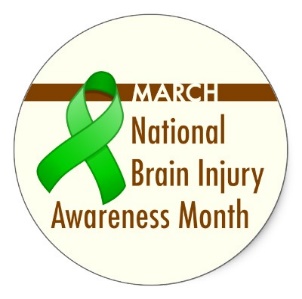 WedThuFriSatHappy BirthdayTerry J 3/23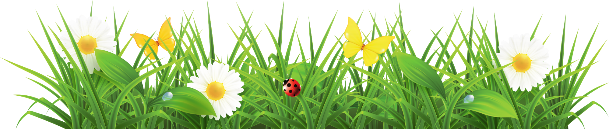 Happy BirthdayTerry J 3/231 Rights and Responsibilities11-2Please bring a lunchAsh Wednesday2 Calendar Planning11-2Lunch Provided3 4 5 6 Drop In Monday10-3Please bring a lunch.No Transportation Provided7 Decision Making11-2Please bring a lunch8 Reading Comprehension11-2Please bring a lunch9 Bowling11-2Lunch at McDonald’s$$10 11 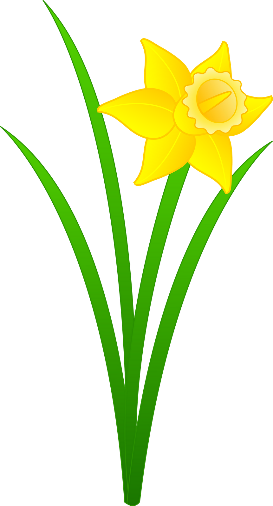 12 Daylight Savings13 Drop In Monday10-3Please bring a lunch.No Transportation Provided14 Game Day11-2Please bring a lunch15 Language Arts11-2Please bring a lunch16 Brain Injury Support Group Meeting12 noon at New HorizonsCristabelle Braden will be presenting17 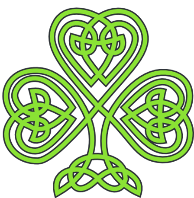 St. Patrick’s Day18 19 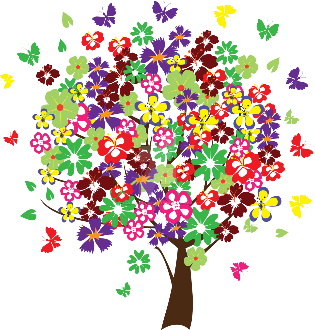 20 Drop In Monday10-3Please bring a lunch.No Transportation ProvidedVernal EquinoxFirst Day of Spring21 Decision Making11-2Please bring a lunch22 Memory ExercisesOut to lunch at Hwy 5511-2$$23 Karaoke  11-2Please bring a lunch24 25 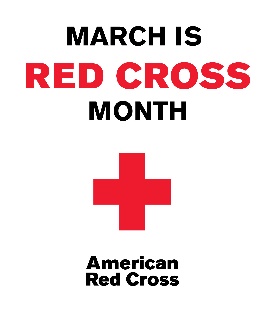 26 27 Drop In Monday10-3Please bring a lunch.No Transportation Provided28 Open Forum 11-2Please bring a lunch29 Staff Meeting DayNo Activity30 Craft Day11-2Please bring a lunch31 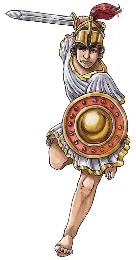 Did you Know? March was named for the Roman God "Mars"